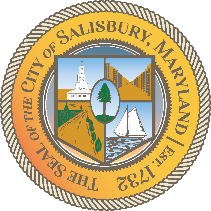 City of SalisburyHUMAN RIGHTS ADVISORY COMMITTEE Meeting MinutesAugust 12, 2021Committee Members PresentStephen Feliciano, ChairBen PheasantRon PaganoD’Shawn DoughtyHannah CechiniRev. John WrightCommittee Members AbsentAmber GreenLogan PrushanskyTyler AndersonIn AttendanceCody DrinkwaterJulie English, City of Salisbury staffJessie Turner, City of Salisbury staffTshombe Laughman, Sr. Program Manager for Open to All (guest speaker)Moment of Silence—6:05 pmCall to OrderThe meeting was called to order at 6:07 pm by Mr. Feliciano and introductions were made.  Review of MinutesA motion to accept the minutes from June & July meetings was made by Rev. Wright and seconded by Mr. Pagano.  Current Works for DiscussionCommittee Logo and BrochureMr. Feliciano asked for the group to approve the committee logo designed by Chris Demone and Becca Brown.  No formal motion for acceptance was required because the logo was designed BY the City of Salisbury.  Mr. Pagano suggested a motion be made anyway for the sake of accountability with future committee members.  Therefore, the motion was made to approve the committee logo by Mr. Pagano, and it was seconded by Hannah Cechini. Human Rights AwardMr. Feliciano received edits and will be sending revisions out to the group, and then a vote will take place.  The plan is for the award to be approved in coming months and then launched in January.  Open To All Campaign Intro and then Guest Speaker, Tshombe Laughman, Sr. Program Manager, explained the program and how it could benefit the Salisbury community as well as answered questions from committee members.Discussion of Vacancies—currently four vacancies.  Motion to advance Cody Drinkwater’s application was made by Mr. Feliciano and seconded by Mr. Doughty.  Members of the committee were encouraged to reach out to friends and neighbors to recruit new committee members.   The topics of a quorum and attendance were also discussed.  Social Media Update                Group Facebook page is still in the works.  Public Forum and Current EventsCriminal Justice Reform Task Force listening event Saturday, August 14, 2021 at the Truitt Community Center.Fenix Youth Project Sneaker GalaAnnouncementsHeat advisory for Wicomico County—cooling centers are available.  Mr. Drinkwater will update group about upcoming events he may be involved in with the Disabled community. Next Meeting and Adjournment The next meeting will be held via Zoom on Thursday, September 9, 2021 at 6:00 pm.   The meeting was adjourned at 7:12pm. Minutes Taken By:  Jessie Turner, City of Salisbury staff liaison